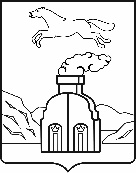 АДМИНИСТРАЦИЯ  ГОРОДА БАРНАУЛАПОСТАНОВЛЕНИЕОт __________________						             №________________В целях совершенствования системы оплаты и учета проезда граждан на автомобильном транспорте и городском наземном электрическом транспорте по маршрутам регулярных перевозок города БарнаулаПОСТАНОВЛЯЮ:1. Внести в приложение к постановлению администрации города от 23.06.2021 №918 «Об утверждении Порядка предоставления из бюджета города субсидий на возмещение юридическим лицам, индивидуальным предпринимателям, участникам договора простого товарищества части затрат на выполнение работ, связанных с осуществлением перевозок пассажиров и багажа городским наземным электрическим транспортом по муниципальным маршрутам регулярных перевозок города Барнаула» следующие изменения и дополнения:1.1. В разделе 4 «Условия и порядок предоставления Субсидий»:1.1.1. Абзац 3 пункта 4.5 изложить в следующей редакции:«сведения у органов местного самоуправления города Барнаула, осуществляющих полномочия главных администраторов доходов бюджета города в соответствии с Бюджетным кодексом Российской Федерации (далее – главные администраторы доходов), об отсутствии задолженности по неналоговым доходам в бюджет города Барнаула (за исключением задолженности по неналоговым доходам от штрафов и иных сумм в возмещение ущерба, подлежащих зачислению в бюджет города Барнаула), плательщиком которых является заявитель, на первое число месяца, предшествующего месяцу подачи заявителя (заявитель на получение Субсидии вправе предоставить указанные документы самостоятельно).»;1.1.2. В пункте 4.13.1:1.1.2.1. Абзац 2 изложить в следующей редакции:«Рмп = Рмпн + Рмпэ + Рмпе + Рмпг + Рмпк,»;1.1.2.2. Абзацы 6, 7 изложить в следующей редакции:«Рмпэ - расчетная сумма денежных средств, подлежащая перечислению Перевозчику по каждому маршруту, за перевозку пассажиров, использующих электронные средства платежа с тарифными планами типов «Электронный кошелек», «Проездной билет» видов «Пенсионный лимитированный городской», «Пенсионный безлимитный пригородный», «Пенсионный лимитированный пригородный», «Школьный», «Для школьников из малообеспеченных семей», «Студенческий»;Рмпе - расчетная сумма денежных средств, подлежащая перечислению Перевозчику по каждому маршруту, за перевозку пассажиров, использующих тарифный план вида «Проездной билет «Единый»;»;1.1.1.3. дополнить абзацем 9 следующего содержания:«Рмпк - расчетная сумма денежных средств, подлежащая перечислению Перевозчику по каждому маршруту, за перевозку пассажиров, использующих тарифный план вида «Проездной билет «Курьерский».»;1.1.2. В пункте 4.13.3:1.1.2.1. Абзац 1 изложить в следующей редакции:«4.13.3. Расчетная сумма денежных средств, подлежащая перечислению Перевозчику по каждому маршруту, за перевозку пассажиров, использующих электронные средства платежа с тарифными планами типов «Электронный кошелек», «Проездной билет» видов «Пенсионный лимитированный городской», «Пенсионный безлимитный городской», «Пенсионный лимитированный пригородный», «Школьный», «Для школьников из малообеспеченных семей», «Студенческий» (Рмпэ), определяется по формуле:»;1.1.2.2. Абзац 4 изложить в следующей редакции:«Rэо - количество перевезенных пассажиров, использующих электронные средства платежа с тарифными планами типов «Электронный кошелек», «Проездной билет» видов «Пенсионный лимитированный городской», «Пенсионный безлимитный городской», «Пенсионный лимитированный пригородный», «Школьный», «Для школьников из малообеспеченных семей», «Студенческий»;»;1.1.3. В пункте 4.13.4 слова «на 60 дней» исключить;1.1.4. Дополнить пунктом 4.13.6 следующего содержания:«4.13.6. Расчетная сумма денежных средств, подлежащая перечислению Перевозчику по каждому маршруту, за перевозку пассажиров, использующих тарифный план вида «Проездной билет «Курьерский» (Рм), определяется 
по формуле:,	где:Rг - количество перевезенных пассажиров, использующих тарифный план вида «Проездной билет «Курьерский»;Тф - фактически сложившаяся в отчетном месяце стоимость одной поездки по тарифному плану вида «Проездной билет «Курьерский».Фактически сложившаяся в отчетном месяце стоимость одной поездки (Tф) определяется как соотношение суммы активированных электронных средств платежа с тарифным планом вида «Проездной билет «Курьерский», 
к фактическому количеству совершенных поездок по данному виду тарифного плана за отчетный период по формуле:где:S – сумма денежных средств, полученная от активации электронных средств платежа с тарифным планом вида «Проездной билет «Курьерский»;Ri – количество перевезенных пассажиров, использующих электронные средства платежа с тарифным планом вида «Проездной билет «Курьерский»;n – количество маршрутов городского наземного электрического транспорта.Если затраты на перевозку одного пассажира и одного места багажа городским наземным электрическим транспортом To, ниже фактически сложившейся в отчетном месяце стоимости одной поездки Tф, то в расчет размера Субсидии данная поездка не включается.»;1.2. Абзац 1 раздела 5 «Порядок, а также сроки и форма представления получателями Субсидий отчетности о достижении результатов» изложить с следующей редакции:«Получатель субсидии предоставляет в Комитет отчет 
об использовании субсидии по форме, установленной комитетом по финансам, налоговой и кредитной политике города Барнаула, не позднее десяти рабочих дней со дня получения Субсидий.». 2. Приложение 3 изложить в новой редакции (приложение 1).3. Приложение 4 исключить.4. Постановление вступает в силу с 01.03.2022.5. Комитету информационной политики (Андреева Е.С.) обеспечить опубликование постановления в газете «Вечерний Барнаул» и официальном сетевом издании «Правовой портал администрации г.Барнаула».6. Контроль за исполнением постановления возложить на первого заместителя главы администрации города.Глава города                                                                                                      В.Г.ФранкО внесении изменений и дополнений в постановление администрации города от 23.06.2021 №918